Kigge – praktikVFU 3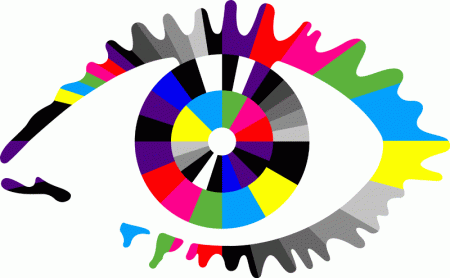 VFU dag 3Her er der fokus på:Faglige udtryk og begreberKommunikation/KonflikterForberedelse til VFU 3Lav jeres egen lille ordbog med min. 20 fagord. Brug nettet samt GF2 sosu bogen og find fagudtryk, der er relevante i forhold til jeres praktik. Lav en forklaring til hvert ord. Gem jeres ordbog på Elev-share under Tema 2 – Kommunikation  I praktikkenObserver om personalet bruger fagord.Skriv nogle af fagordene ned + en forklaring.Spørg ind til betydningen, hvis personalet bruger ord eller udtryk, I ikke kender.Observer hvordan kommunikation foregår blandt personalet og borgerne. Hav fokus på konflikter og konfliktoptrappende kommunikation. Beskriv dette i jeres noter/refleksioner. Noter – refleksioner over VFU 3____________________________________________________________________________________________________________________________________________________________________________________________________________________________________________________________________________________________________________________________________________________________________________________________________________________________________________________________________________________________________________________________________________________________